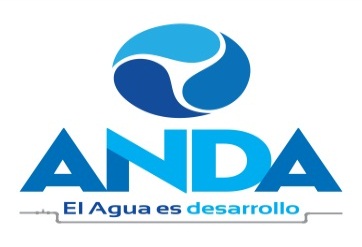 CONTRATO DE OBRA NÚMERO 67/2016LICITACION PUBLICA NÚMERO LP-32/2016ACTA NÚMERO 32, ACUERDO NÚMERO 4.1.5DE FECHA 07 DE JULIO DE 2016.Nosotros: MARCO ANTONIO FORTÍN HUEZO, de cincuenta y siete años de edad, Empresario, de este domicilio, con número de Documento Único de Identidad Número cero un millón ochocientos setenta y nueve mil ochocientos cuarenta y siete- uno,  y con Tarjeta de Identificación Tributaria Número  nueve mil quinientos uno – doscientos mil novecientos cincuenta y ocho – cero cero uno – cinco; actuando en mi carácter de Presidente de la Junta de Gobierno, en nombre y representación legal de la ADMINISTRACION NACIONAL DE ACUEDUCTOS Y ALCANTARILLADOS, que puede abreviarse ANDA, Institución Autónoma, de Servicio Público, de este domicilio, con Tarjeta de Identificación Tributaria número cero seiscientos catorce - doscientos diez mil ciento veintitrés - cero cero cinco - nueve; y con Registro de Contribuyente del Impuesto a la Transferencia de Bienes Muebles y a la Prestación de Servicios Número treinta y dos mil ochocientos cuatro - nueve, que en el transcurso del presente instrumento se denominará “LA INSTITUCIÓN CONTRATANTE o ANDA”; y ASDRUBAL ARMANDO DOMINGUEZ CHAVEZ, de treinta y nueve años de edad, Ingeniero Industrial, del domicilio de Ciudad Delgado, Departamento de San Salvador, con Documento Único de Identidad número cero un millón setecientos cuarenta y cuatro mil ochocientos noventa y cinco - cero, con Tarjeta de Identificación Tributaria Número cero seiscientos catorce - ciento veinte mil ochocientos setenta y seis - ciento treinta y uno - cero; actuando en calidad de Apoderado Administrativo y Mercantil de la Sociedad HIDROTECNIA DE EL SALVADOR, SOCIEDAD ANONIMA, que se abrevia HIDROTECNIA, S.A., del domicilio de San Salvador, Departamento de San Salvador, con Tarjeta de Identificación Tributaria número cero seiscientos catorce - ciento ochenta mil ochocientos noventa y nueve - ciento siete - seis; y con Registro de Contribuyente del Impuesto a la Transferencia de Bienes Muebles y a la Prestación de Servicios número ciento quince mil cuatrocientos ochenta y siete - cero; quien en lo sucesivo de este instrumento me denominaré “EL CONTRATISTA” convenimos en celebrar el presente CONTRATO DE OBRA, derivado de la Licitación Pública Número LP-32/2016, denominada “PERFORACIÓN DE POZO Nº 1 EN CANTON EL MAGUEYAL, UBICADO EN EL MUNICIPIO DE SAN RAFAEL CEDROS, DEPARTAMENTO DE CUSCATLÁN”, el cual se regirá de conformidad a las disposiciones de la Ley de Adquisiciones y Contrataciones de la Administración Pública que en adelante se denominará LACAP, Reglamento del mismo cuerpo legal, Bases de Licitación para la presente contratación y en especial a las obligaciones, condiciones y pactos establecidos en las siguientes cláusulas: PRIMERA: OBJETO DEL CONTRATO. El objeto del presente contrato es la ejecución del proyecto de PERFORACIÓN DE POZO Nº 1 EN CANTON EL MAGUEYAL, UBICADO EN EL MUNICIPIO DE SAN RAFAEL CEDROS, DEPARTAMENTO DE CUSCATLÁN, el cual será ejecutado por el contratista de acuerdo a las condiciones y especificaciones técnicas previamente establecidas en las Especificaciones Técnicas de la Licitación Pública Número LP-32/2016 y su oferta económica, y responderá de acuerdo a los términos de éste contrato. Para el efecto de garantizar el cumplimiento del objeto del contrato, la Institución contratante podrá realizar todas las gestiones de control en los aspectos material, técnico, financiero, legal y contable que razonablemente considere necesarias con la finalidad de salvaguardar los intereses que persigue. El Contratista garantiza que responderá de acuerdo a los términos de este contrato, especialmente por la calidad técnica, así como de las consecuencias por las omisiones o acciones incorrectas en la ejecución del contrato. SEGUNDA: DOCUMENTOS CONTRACTUALES. Forman parte integral del presente contrato los documentos siguientes: a) Las Especificaciones Técnicas de la Licitación Pública Número LP-32/2016; b) Las adendas o enmiendas emitidas por la ANDA, a las Especificaciones Técnicas, si las hubieren; c) Aclaraciones emitidas por la ANDA a las Especificaciones Técnicas si las hubieren; d) Aclaraciones a la oferta, presentadas por el contratista a solicitud de ANDA, si las hubiere; e) Acta  Número 32, Acuerdo Número 4.1.5 de fecha siete de julio dos mil dieciséis que contiene la Resolución de Adjudicación de la LP-32/2016, emitida por la Junta de Gobierno de ANDA; f) La oferta del Contratista; g) Las resoluciones modificativas que se suscriban respecto de esta contrato, en su caso; y h) las Garantías. En caso de controversia entre los documentos contractuales y éste Contrato, prevalecerán los términos pactados en éste último. TERCERA: PLAZO. El Contratista garantiza que las obras a que se refiere el presente contrato, se ejecutarán en el plazo de SETENTA Y CINCO (75) DÍAS CALENDARIO, contados a partir de la fecha establecida en la respectiva ORDEN DE INICIO, girada al contratista por parte del Administrador del presente contrato, obligándose a cumplir con las condiciones establecidas en los documentos contractuales referidos en la cláusula segunda. Dicho plazo podrá prorrogarse de conformidad a lo dispuesto en los artículos 86 y 92 inciso 2° de la LACAP. CUARTA: PRECIO. El precio total por las obras objeto del presente contrato asciende a la suma de OCHENTA Y SIETE MIL SETECIENTOS SETENTA Y CUATRO DÓLARES DE LOS ESTADOS UNIDOS DE AMÉRICA CON CUARENTA Y CINCO CENTAVOS DE DÓLAR ($87,774.45), que incluye el Impuesto a la Transferencia de Bienes Muebles y a la Prestación de Servicios. QUINTA: FORMA DE PAGO: La Institución contratante hace constar que el pago de las obras objeto del presente contrato será de la siguiente forma: 1) El monto total o parcial del contrato será pagado en Dólares de los Estados Unidos de América (US$), en un plazo no mayor de treinta 30 días calendario, posteriores a la presentación de la documentación establecida en las condiciones de pago en la Unidad Financiera Institucional (UFI), ubicada en el Edificio Central de ANDA, San Salvador; siempre y cuando la documentación presentada se reciba COMPLETA y sin ninguna observación; 2) El pago se realizará mediante cheque o transferencia bancaria; 3) El pago de la obra se realizará, en forma mensual mediante estimaciones de obra ejecutada con los respaldos requeridos por el supervisor hasta un 95 % del monto del contrato; 4) En caso de solicitarse anticipo, se realizará de acuerdo a lo especificado en la CE-01, literal c) de la Parte IV de las Bases de Licitación Pública para la presente contratación; 5) Para autorizar un pago mayor al 90% del valor de la obra, deberá de contarse con el Acta de Recepción Provisional; 6) La devolución de la retención del 5% del Monto total del contrato, se hará posterior a la presentación de la Garantía de Buena Obra, a la Recepción Definitiva de la Obra, a la presentación a entera satisfacción de ANDA de: manuales de operación y mantenimiento del sistema, documentos comprobatorios de capacitación a operadores, bitácoras originales a la fecha y los “Planos como Construido”; 7) El Contratista deberá presentar al Supervisor del contrato al menos una estimación e Informe mensual, a más tardar el último día hábil de cada mes; 8) Según las entregas realizadas o estimaciones de obra (mensuales o las acordadas con la supervisión y administración de contrato), el contratista presentará los siguientes documentos: Factura de Consumidor Final a nombre de ANDA, Fuente de Financiamiento: FONDOS PROPIOS; documentación de respaldo requerida por el Supervisor y Administrador del Contrato (Memorias de cálculo, Acta de Recepción Provisional o Definitiva, según corresponda, entre otra información requerida como respaldo de la obra ejecutada, sometida a cobro); 9) Para el primer pago deberá presentar constancia de haber entregado al Supervisor del Contrato la siguiente documentación: a) El Desglose de Precios Unitarios, b) Programación actualizada y aprobada de la obra y c) Flujo de caja (en forma física y digital) dentro de los CINCO (5) DÍAS HÁBILES posteriores a la fecha establecida en la Orden de Inicio; 10) El contratista deberá presentar copia de planillas y constancia de pago de las cotizaciones previsionales del IPSFA, ISSS o AFP’S, y del régimen de salud del ISSS, del personal contratado en la obra, juntamente con el informe mensual. RETENCIONES: De conformidad a lo que prescribe el Artículo 112 LACAP, la Institución Contratante retendrá de cada desembolso un CINCO POR CIENTO (5%) del Monto total de la estimación, a fin de garantizar cualquier responsabilidad derivada del incumplimiento total o parcial de las obligaciones contractuales. El pago del monto retenido se hará posterior a la Recepción Definitiva de la Obra. Estas retenciones no devengaran ningún interés. SEXTA: COMPROMISO PRESUPUESTARIO. La Institución Contratante hace constar que el importe del presente contrato se hará con aplicación a las cifras presupuestarias correspondientes. SÉPTIMA: GARANTÍAS Y PÓLIZAS DE SEGURO: Para garantizar el cumplimiento de las obligaciones emanadas del presente contrato, El Contratista se obliga a presentar a la Institución Contratante las Garantías siguientes: I) GARANTÍAS: a) Garantía de Cumplimiento de Contrato. El contratista se obliga a presentar a la Institución Contratante dentro del plazo de OCHO (8) DÍAS HÁBILES posteriores al recibo del presente contrato certificado por Notario, una fianza o garantía bancaria o cheque certificado equivalente al QUINCE POR CIENTO (15%), del valor total del contrato, que garantice que cumplirá con la construcción total de la obra objeto de éste contrato en el plazo establecido en la cláusula Tercera y que será entregada y recibida a entera satisfacción de la Institución Contratante. Esta Garantía se incrementará en la misma proporción en que el valor del contrato llegase a aumentar y su vigencia será igual al plazo contractual más CIENTO CINCUENTA (150) DÍAS CALENDARIO ADICIONALES. La no presentación de ésta garantía en el plazo indicado, dará lugar a la aplicación del literal a) del Artículo 94 de la LACAP y se entenderá que el contratista ha desistido de su oferta, sin detrimento de la acción que le compete a la Institución Contratante para reclamar los daños y perjuicios resultantes; b) Garantía de Buena Obra. El Contratista presentará dentro del plazo de OCHO (8) DÍAS HÁBILES posteriores a la recepción definitiva de la obra ejecutada, una fianza o garantía bancaria o cheque certificado o de caja equivalente DIEZ POR CIENTO (10%), del monto final contratado, para asegurar que responderá por las fallas y desperfectos que le sean imputables. La vigencia de ésta garantía será de UN AÑO y se contará a partir de la recepción definitiva de la obra; y c) Garantía de Buena Inversión de Anticipo. En caso que el contratista solicite el anticipo deberá presentar a satisfacción de ANDA, dentro del plazo de CINCO (5) DÍAS HÁBILES posteriores al recibo de la copia del presente contrato certificado por Notario, una GARANTÍA DE BUENA INVERSIÓN DE ANTICIPO por el CIEN POR CIENTO (100%) DEL VALOR TOTAL DEL ANTICIPO, el cual no será mayor al TREINTA POR CIENTO (30%), del monto del contrato, la cual garantizará que el anticipo efectivamente se aplique a la ejecución inicial de la obra, entregándose en la Unidad Financiera Institucional, el anticipo en el plazo de quince días hábiles contados a partir de la entrega de la respectiva garantía de anticipo. La presentación de ésta garantía será requisito para la entrega del anticipo, el cuál será amortizado con el descuento del 30% de cada estimación de obra ejecutada mensualmente. La vigencia de esta garantía durará hasta quedar totalmente pagado o compensado el anticipo, de conformidad a la forma de pago establecida en el contrato.  La ANDA podrá verificar el uso correcto del anticipo otorgado y en el caso de verificar o comprobar el mal uso de éste, se hará efectiva la garantía de buena inversión de anticipo. Las Garantías relacionadas anteriormente en los literales a), b), y c) deberán ser emitidas por una Institución Bancaria Privada, Compañía Aseguradora, Afianzadora, debidamente autorizadas por la Superintendencia del Sistema Financiero de El Salvador y que cuenten con calificación de Riesgo categoría desde A hasta AAA, emitida por la Superintendencia del Sistema Financiero de El Salvador; o de institución Bancaria Estatal o Sociedades de Garantía Recíproca, las que deberán ser presentadas en  la UACI de ANDA para su debida revisión y aceptación juntamente con DOS COPIAS CERTIFICADAS POR NOTARIO.  II) SEGUROS OBLIGATORIOS: El CONTRATISTA deberá contratar una PÓLIZA DE SEGUROS PARA CUBRIR EVENTUALIDADES EN LA OBRA EN CONSTRUCCIÓN, durante el período comprendido entre la fecha de inicio hasta que sea entregada a total satisfacción la Garantía de Buena Obra. Tal circunstancia debe constar en la póliza respectiva. Las eventualidades que deberán estar cubiertas por las pólizas de seguros serán por Pérdida o Daños de las Obras, Planta y Materiales y Equipos durante la construcción, o por cualquier evento que se derive del mismo, por un monto equivalente al CIEN POR CIENTO (100%) del valor del contrato. La póliza de seguros deberá tener cobertura de RESPONSABILIDAD CIVIL DE DAÑOS, PÉRDIDAS Y LESIONES A TERCEROS EN SU PERSONA O EN SUS BIENES, en relación con las actividades u operaciones que el Contratista lleve a cabo a favor del Contratante, por lo que garantiza el pago de las indemnizaciones del que pueda resultar civilmente responsable, por un monto equivalente al DIEZ POR CIENTO (10%) del valor del contrato. El CONTRATISTA deberá entregar a ANDA la copia autenticada por notario de la póliza de seguros, junto con el original para efectos de verificación, dentro de los QUINCE (15) DÍAS HÁBILES siguientes a la recepción de la copia del presente contrato debidamente legalizada. OCTAVA: PROHIBICIONES. Queda expresamente prohibido al Contratista traspasar o ceder a cualquier título los derechos y obligaciones derivados del presente contrato, así como subcontratar. La transgresión de esta disposición, dará lugar a la caducidad del contrato procediéndose a hacer efectiva la Garantía de Cumplimiento de Contrato. Este régimen en todo caso habrá de ceñirse a lo establecido en los artículos 89, 90 y 91 LACAP. NOVENA: MULTAS POR MORA Y SANCIONES: I) MULTAS: En caso de mora en el cumplimiento del presente contrato por parte del Contratista, se aplicará lo dispuesto en el artículo 85 de la LACAP. II) SANCION POR CONTRATAR NIÑAS Y NIÑOS, ADOLESCENTES DEBAJO DE LA EDAD MINIMA: Si durante la ejecución del contrato se comprobare por la Dirección General de Inspección de Trabajo del Ministerio de Trabajo y Previsión Social, incumplimiento por parte del contratista a la normativa que prohíbe el trabajo infantil y de protección de la persona adolescente trabajadora, se deberá tramitar el procedimiento sancionatorio que dispone el art. 160 de la LACAP para determinar el cometimiento o no durante la ejecución del contrato de la conducta tipificada como causal de inhabilitación en el art. 158 Romano V literal b) de la LACAP relativa a la invocación de hechos falsos para obtener la adjudicación de la contratación. Se entenderá por comprobado el incumplimiento a la normativa por parte de la Dirección General de Inspección de Trabajo, si durante el trámite de re inspección se determina que hubo subsanación por haber cometido una infracción, o por el contrario si se remitiere a procedimiento sancionatorio, y en éste último caso deberá finalizar el procedimiento para conocer la resolución final. DÉCIMA: ORDENES DE CAMBIO. La Institución Contratante podrá modificar el presente contrato mediante órdenes de cambio debido a circunstancias imprevistas y comprobadas. Toda orden de cambio será sometida al conocimiento de la Junta de Gobierno, no obstante cuando se refiera a un incremento éste no deberá exceder del VEINTE POR CIENTO (20%), del monto del contrato. DÉCIMA PRIMERA: I. ADMINISTRADOR DEL CONTRATO. La administración del presente Contrato por parte de ANDA, tal como lo establece el Acuerdo número 32 del Acta Número 4.1.5 Tomada en Sesión Ordinaria por la Junta de Gobierno de ANDA, celebrada el día siete de julio dos mil dieciséis, estará a cargo de el ingeniero Giovanni Leonel Martínez Baires, Técnico Profesional de Pozos del departamento de Mantenimiento y Perforación de Pozos de la Institución,  quien tendrá la responsabilidad de velar por el cumplimiento de las condiciones y compromisos contractuales, a través del seguimiento y ejecución del contrato en todos los aspectos administrativos, financieros, legales y técnicos, asimismo darle el cumplimiento a lo establecido en el Art. 82 Bis.- de la LACAP, y además cualquier otro trámite pertinente con la contratación. II. SUPERVISOR DEL CONTRATO. El supervisor del presente contrato, será la persona designada por el administrador del mismo, para dar seguimiento a los trabajos de ejecución y supervisión de la obra. El nombramiento del supervisor del presente contrato, deberán ser remitidos a la UACI, a más tardar dos días hábiles después de recibido el presente contrato. DÉCIMA SEGUNDA: RECEPCIÓN PROVISIONAL. Terminada la obra y comprobado el cumplimiento de las especificaciones contenidas en los documentos contractuales, ANDA procederá mediante acta a la recepción provisional en un plazo no mayor de DIEZ (10) DÍAS HÁBILES. Al acto concurrirán un representante del Contratista, el Supervisor y el Administrador del contrato. DÉCIMA TERCERA: PLAZO DE REVISIÓN. A partir de la recepción provisional, ANDA dispondrá de un plazo máximo de SESENTA (60) DIAS para revisar la obra y hacer las observaciones correspondientes. En el caso que se comprobaré defectos o irregularidades, ANDA requerirá al Contratista para que las subsane en el plazo que le indique por escrito el Supervisor del contrato. Si el Contratista no subsanare los defectos o irregularidades comprobados en el plazo indicado por el Supervisor, éste se tendrá por incumplido; pudiendo ANDA corregir los defectos o irregularidades a través de un tercero o por cualquier otra forma, cargando el costo de ello al Contratista, el cual podrá ser deducido de cualquier suma que se le adeude o haciendo efectivas las garantías respectivas, sin perjuicio de la caducidad del contrato con responsabilidad para el Contratista. DÉCIMA CUARTA: RECEPCIÓN DEFINITIVA DE LA OBRA. Transcurrido el plazo máximo de SESENTA DIAS desde la recepción provisional sin que se hayan comprobado defectos o irregularidades en la obra, o subsanados que fueren éstos por el Contratista, se procederá a la recepción definitiva. Dicha recepción se hará mediante acta correspondiente, la cual será firmada por el Contratista, el Supervisor y el Administrador del contrato. DÉCIMA QUINTA: I. MODIFICACIÓN CONTRACTUAL. Las partes de mutuo acuerdo podrán modificar el contrato, siempre y cuando fueren causas justificables de acuerdo al ordenamiento jurídico vigente y que estas no sean contrarias a los Términos de Referencia y especificaciones técnicas. II. MODIFICACIÓN POR CASO FORTUITO O FUERZA MAYOR. De acuerdo a las circunstancias, las partes contratantes podrán acordar antes del vencimiento del plazo, la prórroga del mismo especialmente por causas que no fueren imputables al Contratista; si existen motivos suficientes que puedan tipificarse como caso fortuito o fuerza mayor; circunstancias que deberá comprobar le impidan cumplir con el plazo. III. MODIFICACIÓN UNILATERAL. Queda convenido por ambas partes que cuando el interés público lo hiciera necesario, sea por necesidades nuevas, causas imprevistas u otras circunstancias, la Institución Contratante podrá modificar de forma unilateral el presente contrato, no entendiéndose dicha modificación como cambio del objeto. En estos casos la Junta de Gobierno de ANDA, deberá emitir una resolución razonada que autorice la modificación al contrato. DÉCIMA SEXTA: EXTINCIÓN DEL CONTRATO. El contrato podrá extinguirse por las causales siguientes: a) Por la caducidad; b) Por mutuo acuerdo de las partes contratantes; c) Por revocación; d) Por las demás causas que se determinen contractualmente. Todo de conformidad con lo establecido en el Capítulo IV del Titulo V de la LACAP. DÉCIMA SÉPTIMA: TERMINACIÓN POR MUTUO ACUERDO DE LAS PARTES CONTRATANTES. De conformidad al artículo 95 de la LACAP las partes contratantes podrán dar por terminada bilateralmente la relación jurídica derivada del presente contrato, debiendo en tal caso emitirse la resolución correspondiente y otorgarse el instrumento de terminación del contrato en un plazo no mayor de ocho días hábiles después de notificada la resolución. DÉCIMA OCTAVA: SOLUCIÓN DE CONTROVERSIAS. Toda controversia que surgiere durante la ejecución del presente contrato entre la Institución Contratante y El Contratista será sometido al ARREGLO DIRECTO en donde las partes contratantes procuraran la solución de las diferencias sin otra intervención que la de ellas mismas, sus representantes y delegados especialmente acreditados, dejando constancia escrita en acta de los puntos controvertidos y de las soluciones, en su caso. El procedimiento para el Arreglo Directo, se hará de conformidad a lo dispuesto en los artículos 161,163 y 164 de la Ley de Adquisiciones y Contrataciones de la Administración Pública. De no llegarse a un acuerdo en el Arreglo Directo, ambas partes de común acuerdo podrán recurrir al arbitraje en derecho o al arbitraje técnico, con sujeción a las disposiciones que les fueren aplicables de conformidad a las leyes pertinentes, teniendo en cuenta las modificaciones establecidas en la Sección I, Capítulo I, del Título VIII de la LACAP. DÉCIMA NOVENA: JURISDICCIÓN Y LEGISLACIÓN APLICABLE. Para los efectos jurisdiccionales del presente contrato, las partes nos sometemos a la legislación vigente de la República de El Salvador cuya aplicación se realizará de conformidad a lo establecido en el artículo 5 de la LACAP. Asimismo señalamos esta ciudad como domicilio especial, a la competencia de cuyos tribunales nos sometemos expresamente. VIGÉSIMA: NOTIFICACIONES. Todas las notificaciones referentes a la ejecución de éste contrato, serán válidas solamente cuando sean hechas por escrito a las direcciones de las partes contratantes, para cuyos efectos las partes señalamos como lugar para recibir notificaciones los siguientes: la Institución Contratante en la UACI cuyas oficinas están ubicadas en Colonia Libertad, Avenida Don Bosco, Edificio ANDA, San Salvador; y el Contratista en Carretera Panamericana, Lote 2-A, Urbanización Santa Elena, Antiguo Cuscatlán, departamento de La Libertad. En fe de lo cual firmamos éste contrato en la ciudad de San Salvador, a los veintisiete días del mes de julio del año dos mil dieciséis.En la ciudad y departamento de San Salvador, a las once horas con cinco minutos del día veintisiete de julio de dos mil dieciséis. Ante Mí, MARILENA DUARTE URRUTIA, Notario, de éste domicilio, comparecen los señores: MARCO ANTONIO FORTÍN HUEZO, de cincuenta y siete años de edad, Empresario, del domicilio de San Salvador, a quien conozco e identifico por medio de su Documento Único de Identidad Número cero un millón ochocientos setenta y nueve mil ochocientos cuarenta y siete - uno, con Tarjeta de Identificación Tributaria número nueve mil quinientos uno – doscientos mil novecientos cincuenta y ocho – cero cero uno – cinco en su calidad de Presidente de la Junta de Gobierno y Representante Legal de la ADMINISTRACIÓN NACIONAL DE ACUEDUCTOS Y ALCANTARILLADOS, que se abrevia ANDA, Institución Autónoma de Servicio Público, de éste domicilio, con Tarjeta de Identificación Tributaria Número cero seiscientos catorce-doscientos diez mil ciento veintitrés - cero cero cinco - nueve; con Registro de Contribuyente del Impuesto a la Transferencia de Bienes Muebles y a la Prestación de Servicios número treinta y dos mil ochocientos cuatro - nueve; personería que al final relacionaré; y ASDRUBAL ARMANDO DOMINGUEZ CHAVEZ, de treinta y nueve años de edad, Ingeniero Industrial, del domicilio de Ciudad Delgado, Departamento de San Salvador, a quien no conozco pero identifico por medio de su Documento Único de Identidad número cero un millón setecientos cuarenta y cuatro mil ochocientos noventa y cinco - cero, con Tarjeta de Identificación Tributaria Número cero seiscientos catorce - ciento veinte mil ochocientos setenta y seis - ciento treinta y uno - cero; actuando en calidad de Apoderado Administrativo y Mercantil de la Sociedad HIDROTECNIA DE EL SALVADOR, SOCIEDAD ANONIMA, que se abrevia HIDROTECNIA, S.A., del domicilio de San Salvador, Departamento de San Salvador, con Tarjeta de Identificación Tributaria número cero seiscientos catorce - ciento ochenta mil ochocientos noventa y nueve - ciento siete - seis; y con Registro de Contribuyente del Impuesto a la Transferencia de Bienes Muebles y a la Prestación de Servicios número ciento quince mil cuatrocientos ochenta y siete – cero; personería que al final diré; y ME DICEN: que reconocen como suyas las firmas que anteceden, así como los términos, pactos, obligaciones y condiciones consignadas en el anterior documento que contiene un CONTRATO DE OBRA Número Sesenta y Siete/Dos Mil Dieciséis, derivado de la Licitación Pública Número LP-Treinta y Dos/Dos Mil Dieciséis, denominada: “PERFORACIÓN DE POZO Nº 1 EN CANTON EL MAGUEYAL, UBICADO EN EL MUNICIPIO DE SAN RAFAEL CEDROS, DEPARTAMENTO DE CUSCATLÁN”;  por medio del cual el segundo de los comparecientes en el carácter indicado, se ha obligado a realizar el proyecto de la PERFORACIÓN DE POZO Nº 1 EN CANTON EL MAGUEYAL, UBICADO EN EL MUNICIPIO DE SAN RAFAEL CEDROS, DEPARTAMENTO DE CUSCATLÁN, de acuerdo a lo descrito en la cláusula primera del referido contrato, todo de conformidad a las Especificaciones Técnicas de la Licitación Pública Número LP-Treinta y Dos /Dos Mil Dieciséis, y precios contenidos en la oferta del Contratista. El precio total por las obras objeto del contrato en referencia se fija en la cantidad de OCHENTA Y SIETE MIL SETECIENTOS SETENTA Y CUATRO DÓLARES DE LOS ESTADOS UNIDOS DE AMÉRICA CON CUARENTA Y CINCO CENTAVOS DE DÓLAR, que incluye el Impuesto a la Transferencia de Bienes Muebles y a la Prestación de Servicios; y que será cancelado de acuerdo a lo estipulado en la cláusula quinta del mencionado contrato. El plazo para la ejecución de las obras es de SETENTA Y CINCO DÍAS CALENDARIO, contados a partir de la fecha establecida en la respectiva ORDEN DE INICIO, girada al contratista por parte del Administrador del presente contrato. Así se expresaron los otorgantes, a quienes expliqué los efectos legales de la presenta Acta Notarial que consta de dos  hojas útiles, y Yo, la Suscrita Notario DOY FE: a) De que las firmas puestas al final del anterior documento son auténticas por haber sido reconocidas por los comparecientes a mi presencia; b) De que los comparecientes declaran reconocer las obligaciones derivadas del expresado contrato, así como todo el contenido de dicho documento; c) De ser legítimas y suficientes las personerías de los comparecientes, por haber tenido a la vista: I) Por la ADMINISTRACIÓN NACIONAL DE ACUEDUCTOS Y ALCANTARILLADOS: i) El Decreto del Directorio Cívico Militar número TRESCIENTOS CUARENTA Y UNO, del diecisiete de octubre de mil novecientos sesenta y uno, publicado en el Diario Oficial número CIENTO NOVENTA Y UNO del Tomo CIENTO NOVENTA Y TRES del diecinueve de octubre del referido año, por medio del cual se creó la ADMINISTRACIÓN NACIONAL DE ACUEDUCTOS Y ALCANTARILLADOS, ANDA; como una Institución Autónoma de Servicio Público, con personalidad jurídica y de éste domicilio, estipulándose que el Presidente de la Junta de Gobierno tendrá la representación Judicial y Extrajudicial de la misma, quien comprobará su personería con la transcripción de su nombramiento; ii) Trascripción del Acuerdo de la Presidencia de la República Número TRESCIENTOS SETENTA Y SEIS, de fecha catorce de julio de dos mil quince, publicado en el Diario Oficial Número CIENTO VEINTINUEVE, Tomo CUATROCIENTOS OCHO, de fecha dieciséis de Julio de dos mil quince, en la que consta que el señor Presidente de la República en uso de sus facultades legales y de conformidad a lo establecido en los artículos seis inciso primero, letra a) y doce inciso final de la Ley de la Administración Nacional de Acueductos y Alcantarillados, nombró al Ingeniero Marco Antonio Fortín Huezo, Presidente de la Junta de Gobierno de la Administración Nacional de Acueductos y Alcantarillados - ANDA, para el período legal de funciones que finaliza el día veintiocho de Julio del año dos mil diecisiete; iii) Acta número Treinta y Dos, Acuerdo Número cuatro punto uno punto cinco, tomado en Sesión Ordinaria celebrada el día siete de julio de dos mil dieciséis, emitido por la Junta de Gobierno, que contiene la Resolución de Adjudicación de la Licitación Pùblica  No LP- Treinta y Dos/Dos Mil Dieciséis, por medio de la cual se autoriza al señor Presidente de la Administración Nacional de Acueductos y Alcantarillados, ANDA, para firmar el contrato que se reconoce por medio de la presente Acta Notarial; II) ) Por la Sociedad HIDROTECNIA DE EL SALVADOR, SOCIEDAD ANÓNIMA: i) Testimonio de la Escritura Pública de Poder Administrativo y Mercantil, otorgado en la ciudad y departamento de San Salvador, a las doce horas del día trece de marzo del año dos mil quince, ante los oficios notariales de Jaime Francisco Romero Ventura, inscrito en el Registro de Comercio el día dieciocho de marzo del año dos mil quince, al Número TREINTA Y UNO del Libro UN MIL SEISCIENTOS OCHENTA Y NUEVE del Registro de otros Contratos Mercantiles; de la que consta que el señor Francisco Antonio Schutt Vlaminck, en su calidad de Presidente de la Junta Directiva y Representante Legal de la Sociedad, HIDROTECNIA DE EL SALVADOR, SOCIEDAD ANÓNIMA, que se abrevia HIDROTECNIA, S.A., confirió Poder amplio y suficiente en sus facultades administrativas a favor del compareciente para presentarse a firmar contratos y cualquier otro documento de interés de la Sociedad, facultándolo para otorgar contratos como el presente, en dicho poder el notario autorizante dio fe de la existencia legal de la Sociedad y de la personería jurídica del Representante Legal de la misma. Y leído que hube íntegramente en un solo acto sin interrupción todo lo escrito, manifiestan su conformidad, ratifican su contenido y firmamos. DOY FE. Marco Antonio Fortín Huezo Presidente - ANDAAsdrúbal Armando Domínguez Chavez ContratistaMarco Antonio Fortín HuezoANDAAsdrúbal Armando Domínguez Chavez Contratista